Equipment/Tools which the Participant must have with him/herElectricians’ hand toolsCordless screwdriver with bitsCrimper for wire ends/ferrules 0,75/1,5/2,5mm2Multimeter, resistance and continuity testerWork clothes, safety shoes and personal safety equipment including safety glasses and ear protectorsSafety glasses - to be used at all time during the competitionTask DescriptionM1	The Participant will mount, connect and start the electrical motor system presented in the appendix. You will create the PLC-controls for the installation with the use of personal computer applications, and use this to program the Schneider PLC which will do the following:Starting Conditions:Start Switch –S2 will start the motor –M1 in clockwise directionStop ConditionsStop Switch –S1 will stop the motor –M1Emergency Stop Breaker –S0 will stop the motor –M1Overload Breaker –F4 will stop the motor –M1SignalingLamp –H1 will display steady light if the Overload Breaker –F4 tripsLamp –H1 will blink if the Emergency Stop –S0 is activatedLamp –H2 will display steady light when motor –M1 is runningM2	The Participant will mount, connect and start the lighting control system and power outlet as presented in the attached documentation. You will program the Elko Wireless lighting controls for the following scenarios:-SWL1Right Side, Upper and Lower:	dimmer –LL1 Up-DownUpper Left - scenario 1:	25 % Light effect -LL1 and 75 % Light effect -LL2Lower Left - scenario 2:	75 % Light effect –LL1 and 25 % Light effect -LL2-SWL2Right Side, Upper and Lower:	dimmer –LL2 Up-DownUpper Left - scenario 3:	100 % Light effect both -LL1 and –LL2 Lower Left - scenario 4:	Turn off -LL1 and –LL2, Both lights outTask Description: M1	The Participant will mount, connect and start the electrical motor system presented in the appendix. You will create the PLC-controls for the installation with the use of personal computer applications, and use this to program the Schneider PLC which will do the following:Start Conditions:Start Switch –S2 will start the motor –M1 in clockwise directionStop ConditionsStop Switch –S1 will stop the motor –M1Emergency Stop Breaker –S0 will stop the motor –M1Overload Breaker –F4 will stop the motor –M1SignalingLamp –H1 will display a steady light in case the Overload Breaker –F4 tripsLamp –H1 will display a blinking light when –S0 is activatedLamp –H2 will display steady light when motor –M1 is runningTask Description: M2	The Participant will mount, connect and start the lighting control system and power outlets as presented in the attached documentation. You will program the Elko Wireless lighting controls for the following scenarios:-SWL1Right Side, Upper and Lower:	dimmer –LL1 Up-DownUpper Left - scenario 1:	25 % Light effect -LL1 and 75 % Light effect -LL2Lower Left - scenario 2:	75 % Light effect –LL1 and 25 % Light effect -LL2-SWL2Right Side, Upper and Lower:	dimmer –LL2 Up-DownUpper Left - scenario 3:	100 % Light effect both -LL1and  –LL2 Lower Left - scenario 4:	Turn off -LL1 and –LL2, Both lights outDescription module 1 & 2 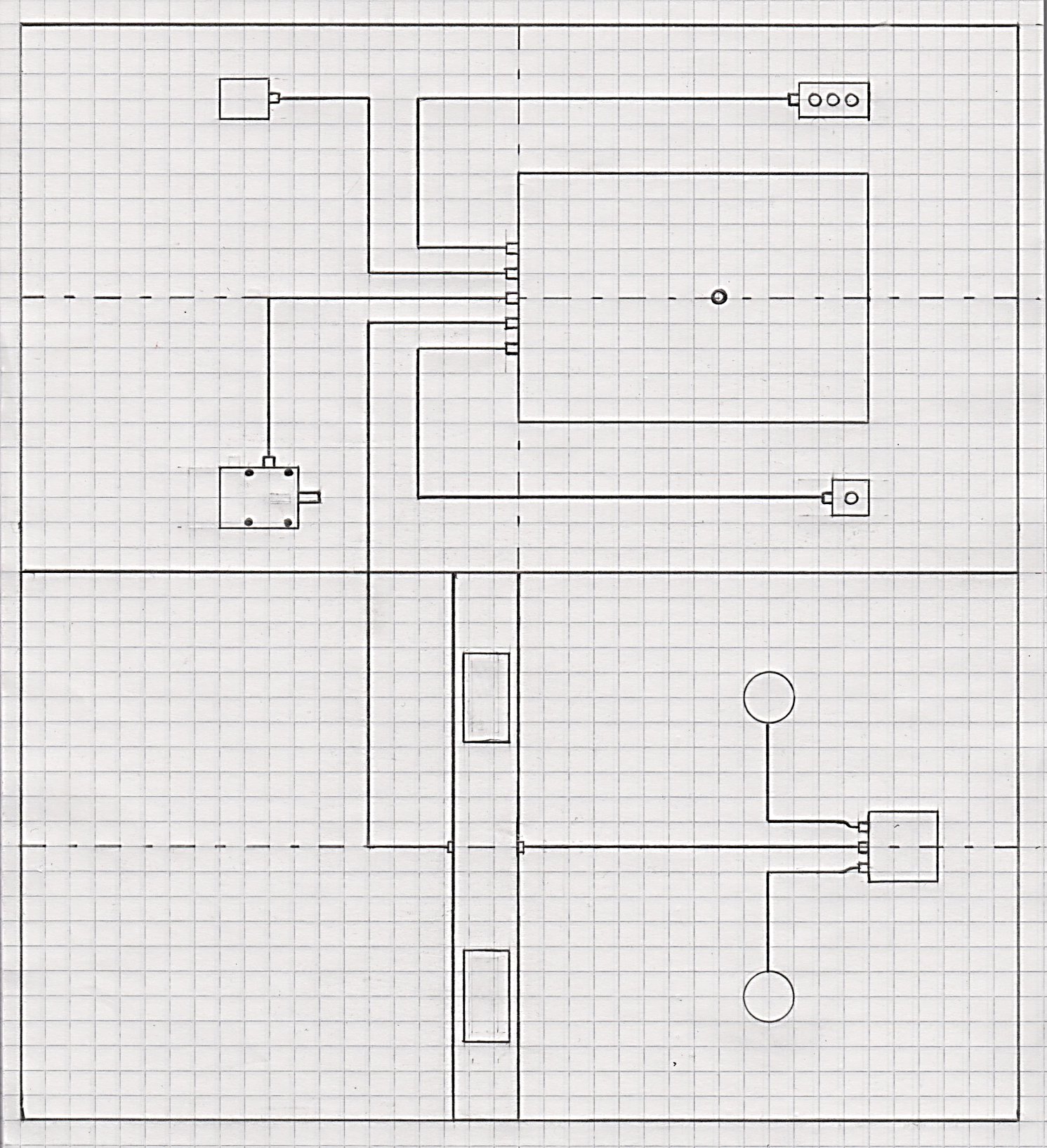 GRID SIZE = 50mmComponents Module 1 & Module 2Module 1 & 2Wiring Diagram One-line form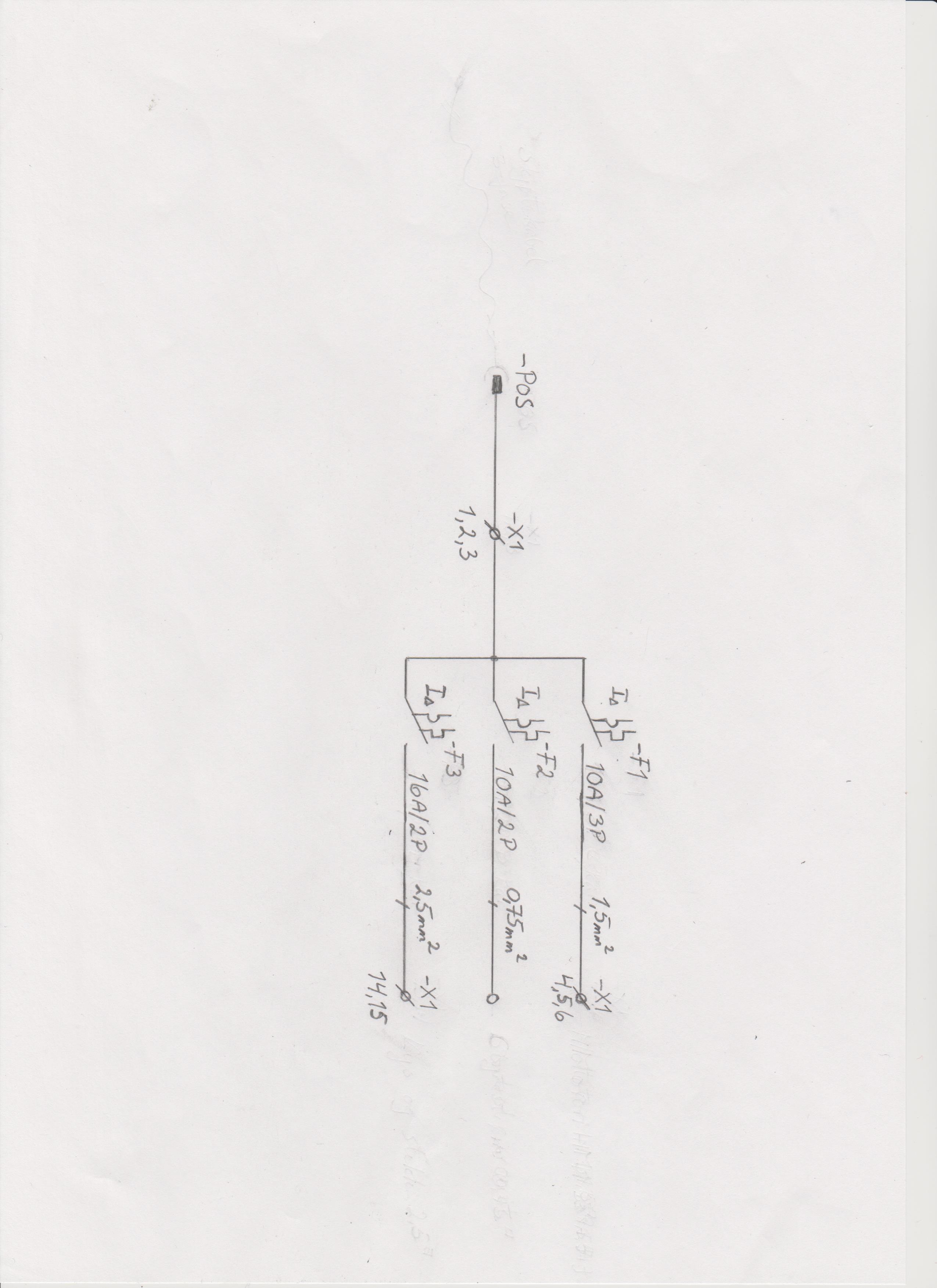 Module 1 & 2Terminal block –X1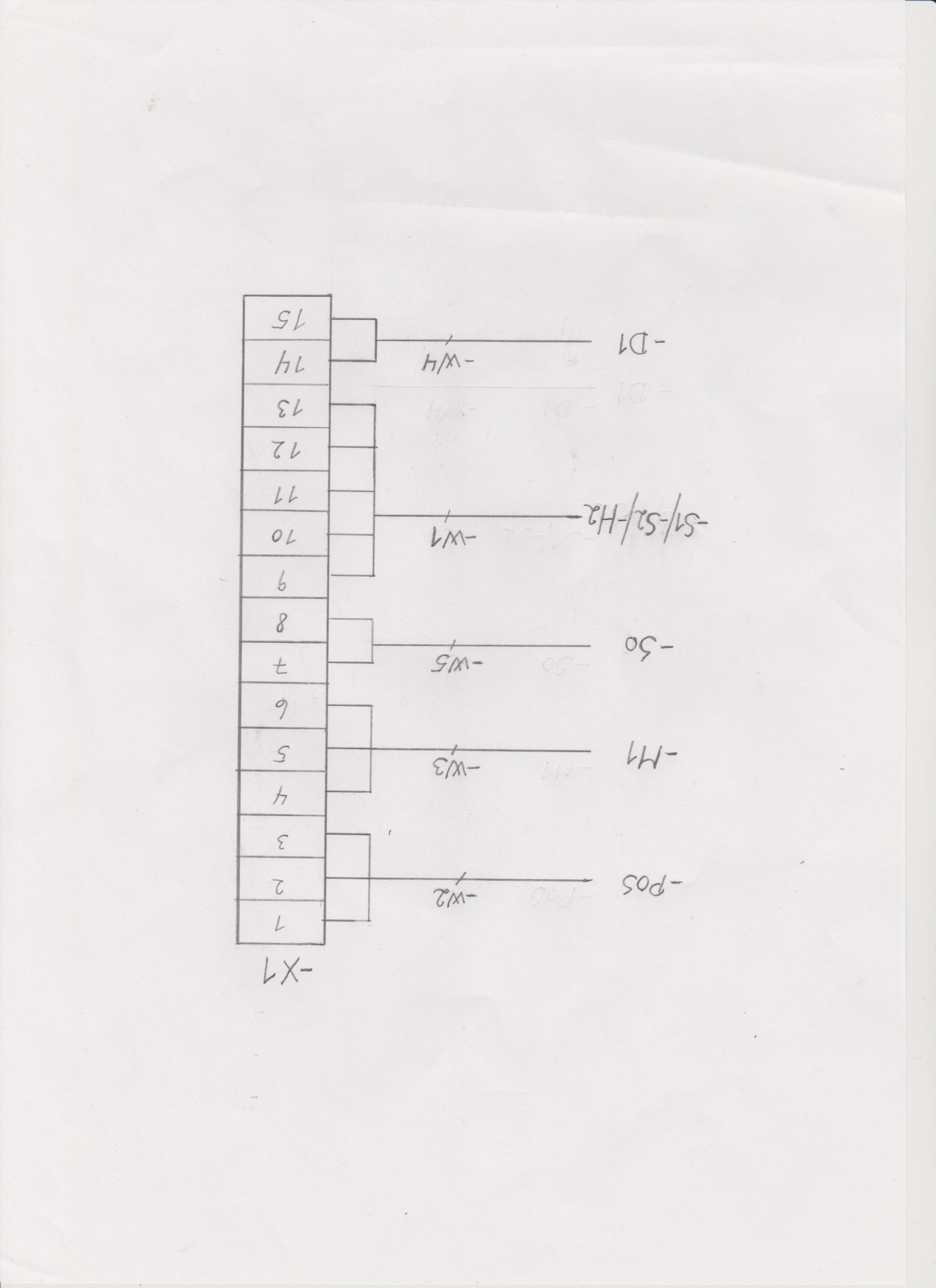 Module 1 & 2Arrangement Drawing for Cabinet –CC1Module 1 – Main power diagram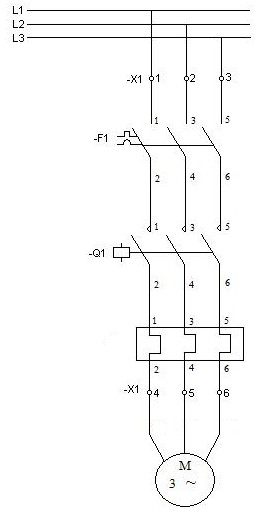 Modul 1 – Motor control diagram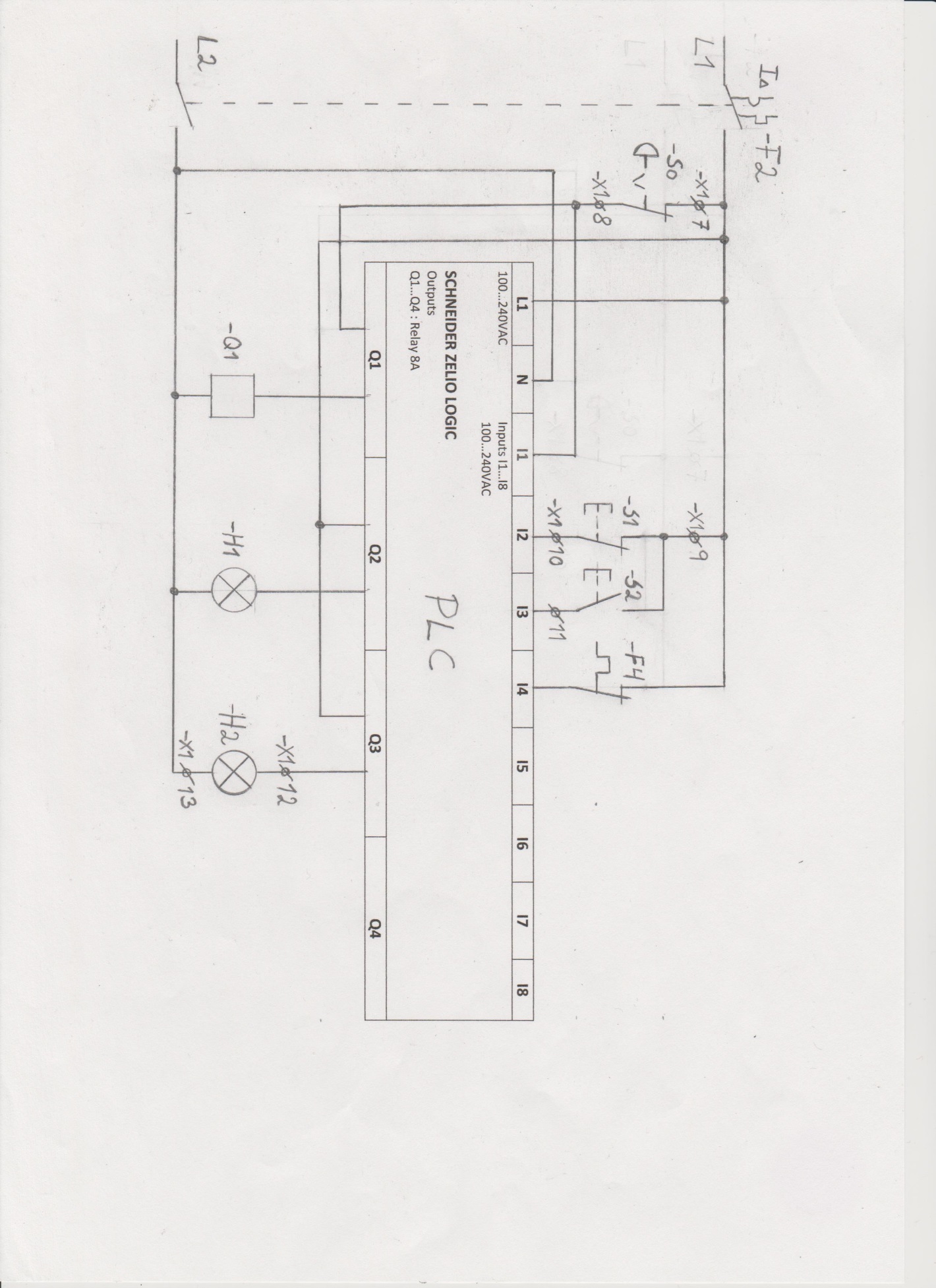 Module 1 – Motor control I/O-list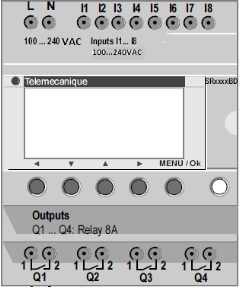 Module 2Lighting Control and Power OutletsOne-line form Diagram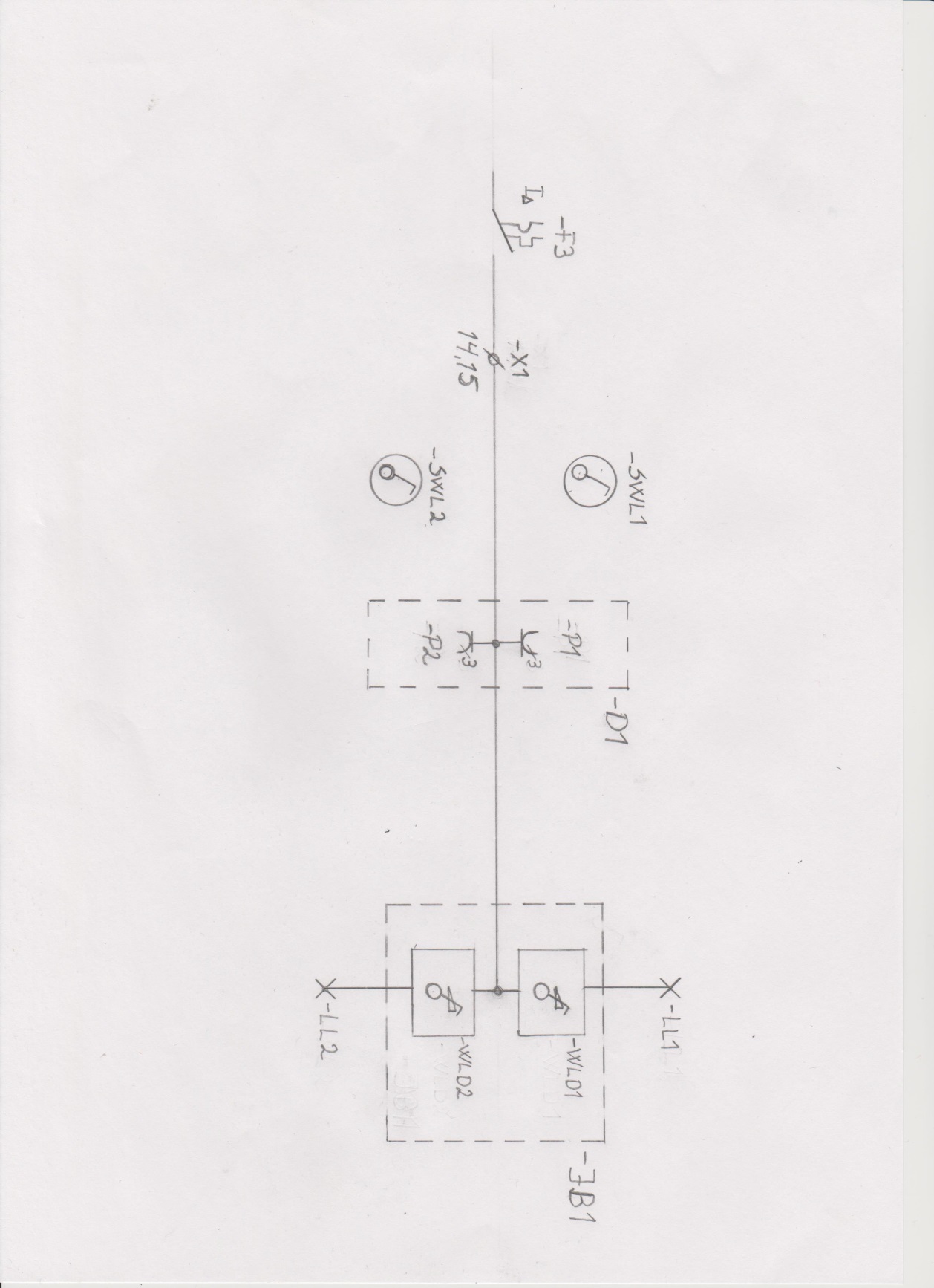 General informationRK (H05V2-K) and ferrules will be used for internal connections in the control panel-F1/-F4:	RK 1,5mm2-F2:		RK 0,75mm2-F3:		RK 2,5mm2Wago (connectors) for RK will be used to connections in the connection box -JB1Free choice of Wago will be used for connection in duct -D1TC or TCS (cable clamps) to be used for mounting cables on the wall3-phase assembly bar to supply circuit breakers -F1, -F2, -F3Task Task Equipment the Participant must be familiar with beforehand.Time on TaskMaximum PointsModule 1Motor ControlPLC Schneider Zelio LogicPC with programming tools for the PLC Schneider 270 min56Module 2Lighting Control and power outlets Elko Wireless 4-k switches with batteryElko Wireless dimmer 250W GLE/I210 min44Task totalTask total480 min100pParticipant’s NameSchoolJudge’s FormTaskModule 1Module 1Motor ControlPreparation Time90 min Break TimeTask Length 270 minTotal Task Time480 minSubtasks / Point DistributionSubtasks / Point DistributionMaximum PointsA1/A2Electrical Safety, Health, Environment and Safety10B1/B2Initiation and Function22CCircuit Design6D1Set Up of equipment and wiring7,5E1Wiring and Connections10,5Task TotalTask Total56Participant’s NameSchoolJudge’s Form TaskModule 1
Description
Judging CriteriaDetra-cted PointsMax PointsEarned Points M1Motor ControlA1Electrical SafetyModul 11 Point is detracted for the following faults:- Correct measurement ofearth continuity resistance – equal to or less than 0,5Ω- Correct measurement of resistance – equal to or more than 1MΩ- all covers closed and not damaged before supply connected3 Points are detracted for one of the following faultsWorking on the installation without :- Disconnecting the power supply- Securing installation against unintentional reconnection- Make measurements to insure the power is off6A2Health, Environment and SafetyModule 11 Point is detracted for:- Disorganization of tools, equipment, materials and waste 
- Failure to use proper work clothes and shoes- Failure to use protective glasses and hearing protectors- Imprecise measurement which leads to unnecessary waste 4B1StartingModule 12 Points are detracted for faults with:- Installation report ok –  safe to power up – power up ok – the installation functions as intended- No second Attempt needed- No third Attempt needed6B2FunctionModule 11.5 Points are detracted for faults with:-S2: -M1 start switch-S1: –M1 stop switch-S0:  –M1 stops and cannot restart when activated- Overload –F4: –M1 stops and cannot restart when activated-H1 steady light indicates Overload –F4-H1 blinking light signal: indicates –S0 activated-H2 steady light indicates –M1 running- Current Direction –M1 clockwise-F4 adjusted according to motor current4 Points are detracted for faults with:- Correct connection of the PLC16C1Circuit DesignModule 11 Point is detracted for faults with:- Color usage on leads to the POS- Color usage on leads to the M1 and correct connection of the terminal –X1- Cable type to –S1/-S2/-H2  (RK 5 *0,75)- Cable type to -POS (3*2,5/2,5)  - Cable type to –M1 (3*1,5/1,5)  - Cable type to –S0 (2*1,5/1,5)6D1Set up of wiring and equipmentModule 10.75 points detracted for ≥5mm faults in the placement or orientation:-CC1- Box -S1/-S2/-H2- Box –S0- Box -POS-M10.75 points detracted for faults in wiring/conduit (Bends, orientation and clamping)- Flexible Conduit –W1- Cable –W2- Cable –W3- Cable –W57,5E1Cabling and EndsModule 10.75 points will be detracted for faults in conductors securely terminated, no damage to leads and no bare copper visible:-S1/-S2/-H2-POS-M1-S0-H1/-H2-F1-F2-F3-Q1-F4-PLC-Clamp boards0.75 points detracted for faults in neatness:- Cables in –CC1- Individual leads in –CC110,5SubParticipants total points for M1 Motor ControlParticipants total points for M1 Motor Controlsum56Participant’s nameSchoolJudge’s Form TaskModule 2 Module 2Install for lighting control and power outletsPreparation Time90 min Break TimeTask Length 210 minTotal Task Time480 minSubtasks / Point DistributionSubtasks / Point DistributionMaximum PointsA1-2Electrical Safety and Health, Environment and Safety10B1-2Initiation and Function18CCircuit Design4D1Set up of equipment and cabling 7,5E1Wiring and connections4,5Task TotalTask Total44Participant’s NameSchoolJudge’s Form TaskModule 2
DescriptionEvaluation CriteriaDetra-cted PointsMax PointsEarned Points M2Lighting control and power outletsA1Electrical SafetyModule 21 Point is detracted for the following faults:- Correct measurement of earth continuity resistance – equal to or less than 0,5Ω- Correct measurement of resistance – equal to or more than 1MΩ- All covers closed and not damaged before supply connected3 Points are detracted for one of the following faultsWorking on the installation without :- Disconnecting the power supply- Securing installation against unintentional reconnection- Make measurements to insure the power is off6A2Health, Environment and SafetyModule 21 Point is detracted for:- Disorganization of tools, equipment, materials and waste 
- Failure to use proper work clothes and safety shoes- Failure to use protective glasses and hearing protectors- Imprecise measurement which leads to unnecessary waste 4B1StartingModul 22 Points are detracted for faults with:- Installation report ok –  safe to power up – power up ok – the installation functions as intended- No second Attempt needed- No third Attempt needed6B2FunctionModule 21 point detracted for faults with:-LL1 dimmer up/down with –SWL1 right-hand side-LL2 dimmer up/down with –SWL2 right-hand side- Scenario 1- Scenario 2- Scenario 3- Scenario 4- Function –P1- Function –P24 points are detracted for faults with:- Correct connection of lighting control system12C1Circuit DesignModule 21 point detracted for fault with:- Color use on leads to –P1/-P2- Color use on leads to –LL1/-LL2- Color use on leads to -WLD1/-WLD2 in –JB1- Cable type to –D1 /-JB1/-LL1/-LL2 (PFXP 3G2,5)4D1Set up of equipment and wiringModule 20.75 points will be detracted for faults of ≥5mm in placement and orientation:-JB1-LL1-LL2-P1 / -P2-D1-D1: in addition to 0,75p for fitting of lid0.75 points will be detracted for faults in conduit/running cable (bends, orientation and clamping)- Cable –W4- Cable –W6- Cable –W7- Cable –W87,5E1Wiring and ConnectionsModule 20.75 points will be detracted for faults in conductors securely terminated, no damage to leads and no bare copper visible:-JB1-LL1-LL2-P1-P20.75 points detracted for faults in cleanliness:- Individual leads in –JB14,5SubParticipant’s total points for M2 Lighting Control and Power OutletsParticipant’s total points for M2 Lighting Control and Power OutletsPoengsum44Component/objectDescription/Notes-S1/-S2/-H2Control for motor M1 start and stop - signal lamp indicating –M1 running - green-S0Emergency Breaker for motor –M1-H1Signal lamp for motor control – red-CC1Combined control cabinet for module 1 og 2-POSPower connection for 230V 3-phase IT system-M1Three phase AC asynchronous induction motor-D1Duct type Obo Betterman Rapid 80 GK70*130*2000mm-P1/-P2Power outlets type schuko for Rapid 80 GK duct-SWL1/-SWL2Elko WL 4 channel breaker – to be marked and placed in  –CC1-WLD1Elko WL dimmer LN for –LL1-WLD2Elko WL dimmer LN for –LL2-JB1Connection box for -WLD1 and -WLD2-LL1/-LL2Rondo SG lighting fixture E27-W1Flexible Conduit Ø 16mm-W2Cable PFSP/N07VCV-U 3*2,5/2,5-W3Cable PFSP/N07VCV-U 3*1,5/1,5-W4Cable PFXP/N05VV-U(R) 3G2,5-W5Cable PFSP/N07VCV-U 2*1,5/1,5-W6Cable PFXP/N05VV-U(R)3G2,5-W7Cable PFXP/N05VV-U(R) 3G2,5-W8-F1Cable PFXP/N05VV-U(R) 3G2,5Circuit breaker type RCD 3-phase -F2Circuit breaker type RCD 2-phase -F3Circuit breaker type RCD  2-phase-Q1Contactor for –M1-F4Thermal protection for –M1-X1Terminal block in –CC1-PLCType Schneider Zelio Logic 6/4 I/O 230V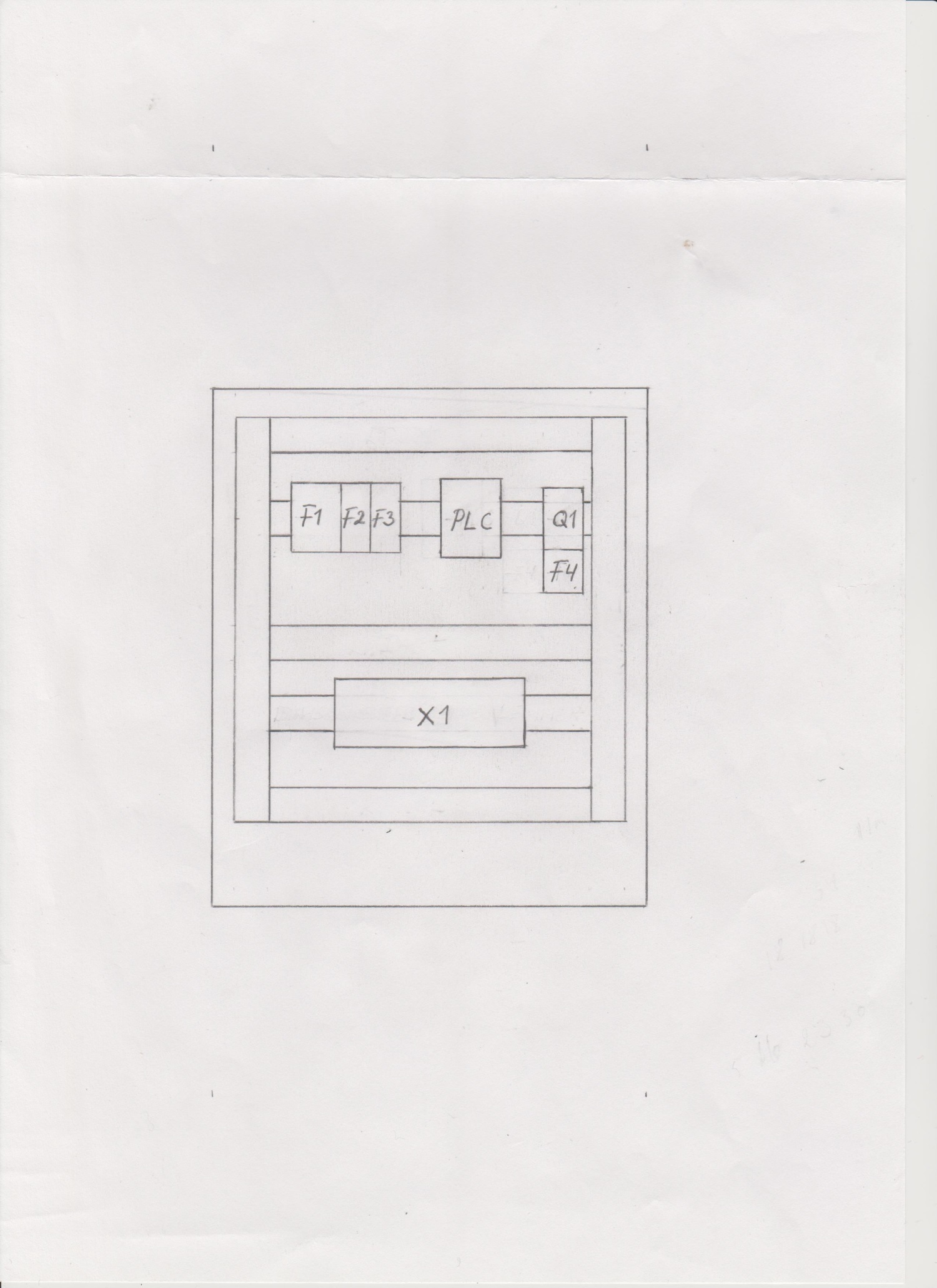 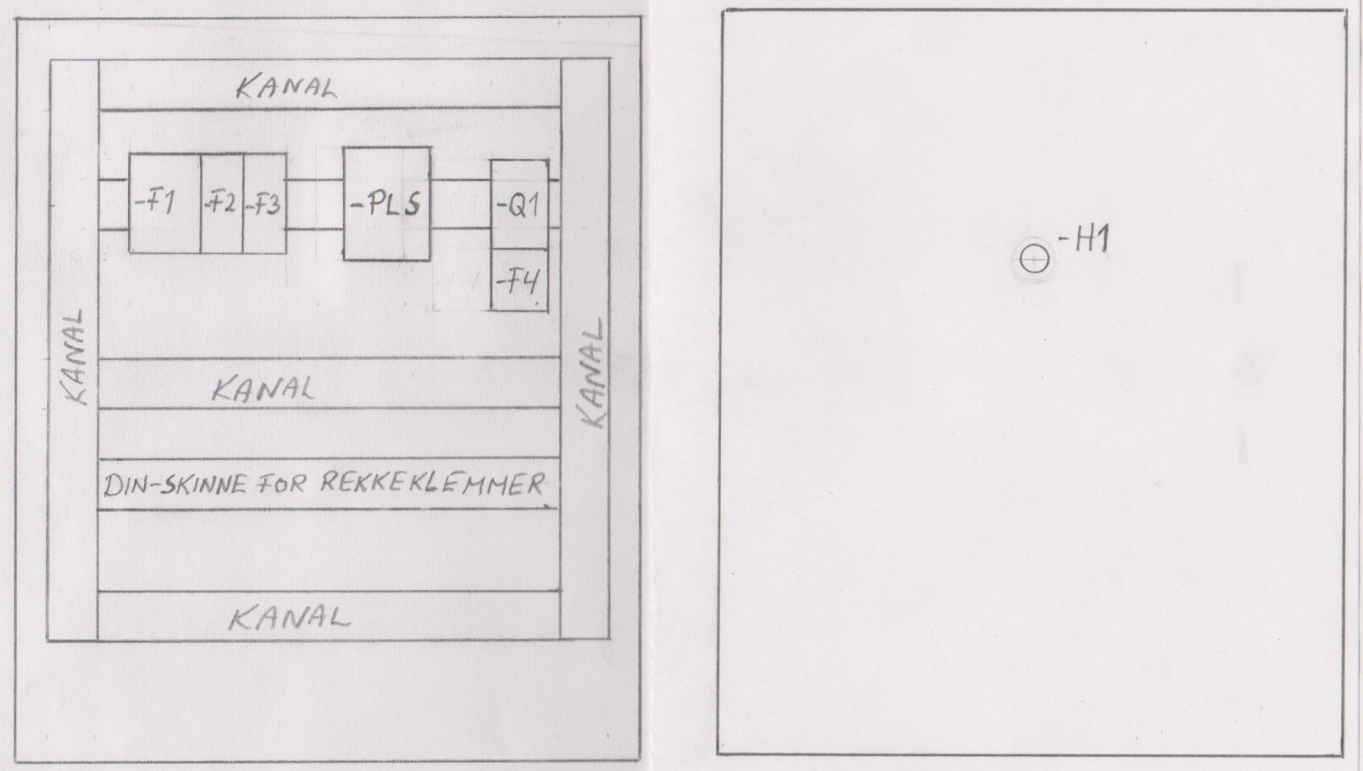 I/O-LISTI/O-LISTI/O-LIST-S0I1Emergency Stop breaker-S1I2Stop Switch-S2I3Start Switch-F4I4Thermal protection for –M1-Q1Q1Contactor for –M1-H1Q2Signal lamp - Steady signal with –F4 activation- Blinking signal with –S0 activation-H2-Q3Signal lamp – signaling –M1 is running